FICHE D’INSCRIPTION A LA GARDERIE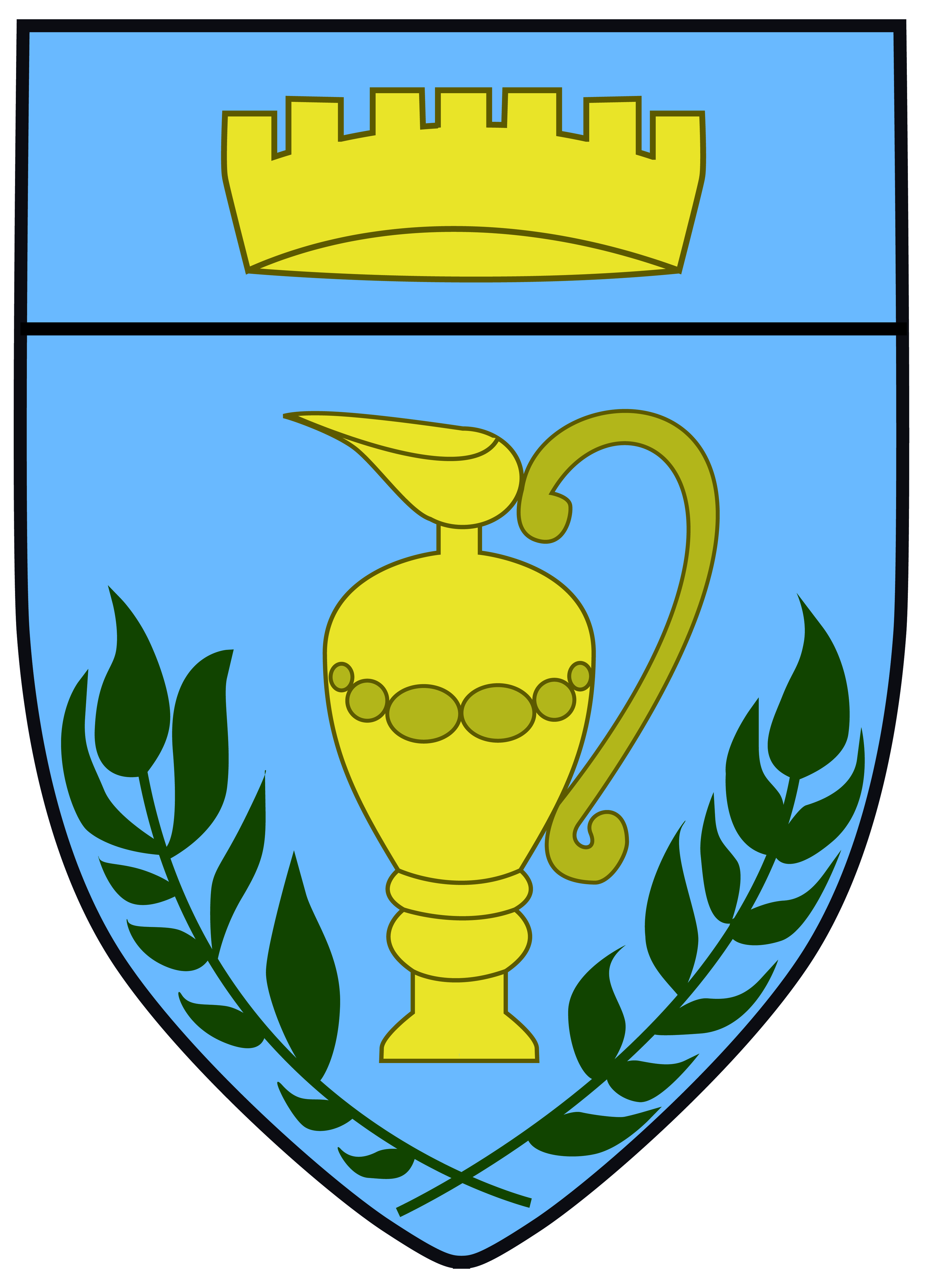 COMMUNE DE BENDEJUN	2016/2017Famille (responsables) :Nom,Prénom :………………………………………………………………………………………………………………………….Adresse :………………………………………………………………………………………………………………………………….………………………………………………………………………………………………………………………………………………..Téléphone :……………………………………………………………………………………………………………………………..Enfants concernés :Nom, Prénom et classe de l’enfant ………………………………………………………………………………………………………………………………………………………………………………………………………………………………………………………………………………………………………………………………………………………………………………………………………………Périodes concernées :Préciser dans le tableau ci-dessous la périodicité souhaitéePersonne autorisée à récupérer le ou les enfants :Nom……………………………………………………………….Prénom……………………………………………………………Adresse……………………………………………………………………………………………………………………………………Téléphone fixe……………………………………………….Téléphone portable…………………………………………Autres personnes :1-Nom,Prénom :………………………………………………………………………………………………………………………Téléphone :………………………………………………………………………………………………………………………………2-Nom,Prénom :………………………………………………………………………………………………………………………Téléphone :………………………………………………………………………………………………………………………………3-Nom,Prénom :………………………………………………………………………………………………………………………Téléphone :………………………………………………………………………………………………………………………………Pièces à fournir : Règlement intérieur signé + attestation d’assurance du ou des enfantsJe soussigné…………………………………………………………………………………………………déclare(nt) inscrire le ou les enfants désignés ci-dessus au service d’accueil périscolaire communal.Fait à……………………………………………..le…………………………………………………………………………………………Signature(s)MATIN 7H30-8H30MATIN 7H30-8H30SOIR 16H00 ou 16H30-18H30LUNDIMARDIMERCREDISOIR 16H ou 16H30-18H30JEUDIVENDREDIPONCTUEL